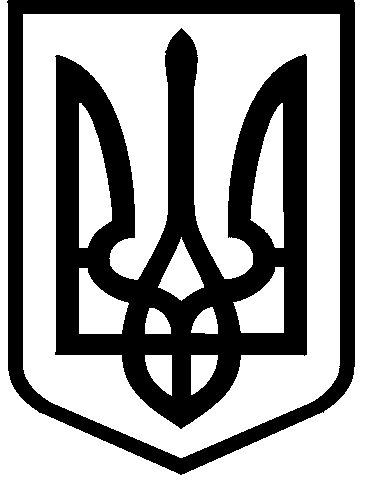 КИЇВСЬКА МІСЬКА РАДАVIII СКЛИКАННЯПОСТІЙНА КОМІСІЯ З ПИТАНЬ ЕКОЛОГІЧНОЇ ПОЛІТИКИ. Київ, вул. Хрещатик, 36  к.1005/1                         	тел.:(044)202-70-76, тел./факс:(044)202-72-31 Проектм. Київ,вул. Хрещатик, 36, 10-й поверх, каб. 101723.01.2019 (середа) о 14.00Порядок деннийзасідання постійної комісії Київської міської ради з питань екологічної політикиПро заслуховування звіту КО «Київзеленбуд» щодо виконання доручень постійної комісії Київської міської ради з питань екологічної політики про створення зелених зон в місті Києві відповідно до рішення Київської міської ради від 26.06.2018 № 997/5261 «Про ініціативи створення об’єктів благоустрою зеленого господарства міста Києва».В.о. генерального директора КО «Київзеленбуд» – Бєлоусова Наталія Миколаївна.Про розгляд звернення Оніщука В.С. (вх. від 06.12.2018 
№ 08/О-5393) стосовно відведення земельної ділянки для будівництва та обслуговування житлового будинку, господарських будівель і споруд у пров. Лазурному, 24 у Голосіївському районі м. Києва.Доповідачі: автор звернення – Оніщук Володимир Сергійович;Директор Департаменту земельних ресурсів виконавчого органу Київської міської ради (Київської міської державної адміністрації) – Оленич Петро Сергійович;В.о. генерального директора КО «Київзеленбуд» – Бєлоусова Наталія Миколаївна.Про розгляд звернення Бондренко Т.В. (вх. від 19.12.2018 
№ 08/Б-5514) стосовно внесення змін до Програми розвитку зеленої зони 
м. Києва в частині виключення з переліку озеленених територій земельної ділянки площею 0,10 га у пров. Залужному, 15 у Голосіївському районі м. Києва.Доповідачі: автор звернення – Бондаренко Тетяна Віталіївна;Директор Департаменту земельних ресурсів виконавчого органу Київської міської ради (Київської міської державної адміністрації) – Оленич Петро Сергійович;В.о. генерального директора КО «Київзеленбуд» – Бєлоусова Наталія Миколаївна.Про розгляд звернення Квача О.І. (вх. від 20.12.2018 
№ 08/К-5529) стосовно відведення земельної ділянки для будівництва та обслуговування житлового будинку, господарських будівель і споруд по вул. Бродівській, 93-Д у Голосіївському районі м. Києва.Доповідачі: автор звернення – Квач Олег Іванович;Директор Департаменту земельних ресурсів виконавчого органу Київської міської ради (Київської міської державної адміністрації) – Оленич Петро Сергійович;В.о. генерального директора КО «Київзеленбуд» – Бєлоусова Наталія Миколаївна.Про розгляд звернення депутата Київської міської ради Новікова О.О. стосовно порушення прав мешканців мікрорайону на безпечне життя і здорове довкілля за адресою: м. Київ, вул. Тростянецька, 58-А.Доповідачі: Депутат Київської міської ради – Новіков Олексій Олександрович;В.о. генерального директора КО «Київзеленбуд» – Бєлоусова Наталія Миколаївна;Директор КП УЗН Дарницького району – Філінська Людмила Дмитрівна;Начальник Державної екологічної інспекції Столичного округу – Сергієнко Юрій Вікторович.Про розгляд ініціативи депутата Київської міської ради 
Міщенка О.Г. (вх. від 13.12.2018 №08/КО-5457) стосовно створення зеленої зони на вул. Хорольській, 5 в Дніпровському районі м. Києва.Доповідачі: Депутат Київської міської ради – Міщенко Олександр Григорович;Директор Департаменту земельних ресурсів виконавчого органу Київської міської ради (Київської міської державної адміністрації) – Оленич Петро Сергійович;В.о. генерального директора КО «Київзеленбуд» – Бєлоусова Наталія Миколаївна.Про розгляд ініціативи ГО «Фонд правової допомоги «Батьківщина» (вх. від 13.12.2018 №08/КО-5457) стосовно створення зеленої зони між житловими будинками № 4 та 6Б по бульвару Володимира Висоцького в Деснянському районі м. Києва.Доповідачі: Керівник ГО «Фонд правової допомоги «Батьківщина» – Андрій Вагін;Директор Департаменту земельних ресурсів виконавчого органу Київської міської ради (Київської міської державної адміністрації) – Оленич Петро Сергійович;В.о. генерального директора КО «Київзеленбуд» – Бєлоусова Наталія Миколаївна.Про розгляд ініціативи депутата Київської міської ради 
Ясинського Г.І. (вх. від 18.12.2018 №08/24059) стосовно створення зеленої зони між будинками з адресами: вул. Тернопільська, 17, 7А та пров. Кременецький, 4А в Святошинському районі м. Києва.Доповідачі: Депутат Київської міської ради – Ясинський Георгій Ігорович;Директор Департаменту земельних ресурсів виконавчого органу Київської міської ради (Київської міської державної адміністрації) – Оленич Петро Сергійович;В.о. генерального директора КО «Київзеленбуд» – Бєлоусова Наталія Миколаївна.Про розгляд ініціативи депутата Київської міської ради 
Буділова М.М. (вх. від 27.12.2018 №08/24504) стосовно створення зеленої зони по вул. Братиславській, 34-44 в Деснянському районі м. Києва.Доповідачі: Депутат Київської міської ради – Буділов Михайло Михайлович;Директор Департаменту земельних ресурсів виконавчого органу Київської міської ради (Київської міської державної адміністрації) – Оленич Петро Сергійович;В.о. генерального директора КО «Київзеленбуд» – Бєлоусова Наталія Миколаївна.Про розгляд ініціативи Деснянської районної в місті Києві державної адміністрації (вх. від 29.12.2018 №08/24627) стосовно створення зеленої зони біля будинку № 6-Б на бульв. Висоцького у Деснянському районі м. Києва.Доповідачі: Голова Деснянської районної в місті Києві державної адміністрації – Заболотний Геннадій Вадимович;Директор Департаменту земельних ресурсів виконавчого органу Київської міської ради (Київської міської державної адміністрації) – Оленич Петро Сергійович;В.о. генерального директора КО «Київзеленбуд» – Бєлоусова Наталія Миколаївна.Про розгляд проекту рішення Київської міської ради «Про надання дозволу на розроблення проекту землеустрою щодо відведення земельних ділянок київському комунальному об'єднанню зеленого будівництва та експлуатації зелених насаджень міста "Київзеленбуд" навколо озера Радунка, ландшафтний заказник місцевого значення у Дніпровському районі м. Києва для утримання та експлуатації зелених насаджень», К-36276 (доручення заступника міського голови – секретаря Київської міської ради від 27.12.2018 
№08/231-4338/ПР).Доповідачі: Директор Департаменту земельних ресурсів виконавчого органу Київської міської ради (Київської міської державної адміністрації) – Оленич Петро Сергійович;В.о. генерального директора КО «Київзеленбуд» – Бєлоусова Наталія Миколаївна.Про розгляд проекту рішення Київської міської ради «Про надання дозволу на розроблення проекту землеустрою щодо відведення земельної ділянки Київському комунальному об'єднанню зеленого будівництва та експлуатації зелених насаджень міста "Київзеленбуд" на вул. Донецькій, 57-а у Солом'янському районі м. Києва для утримання та експлуатації скверу», К-36241 (доручення заступника міського голови – секретаря Київської міської ради від 20.12.2018 №08/231-4308/ПР).Доповідачі: Директор Департаменту земельних ресурсів виконавчого органу Київської міської ради (Київської міської державної адміністрації) – Оленич Петро Сергійович;В.о. генерального директора КО «Київзеленбуд» – Бєлоусова Наталія Миколаївна.Про розгляд проекту рішення Київської міської ради «Про надання дозволу на розроблення проекту землеустрою щодо відведення земельних ділянок комунальному підприємству по утриманню зелених насаджень Солом'янського району м. Києва на розі вул. Курської та вул. Єреванської у Солом'янському районі м. Києва для обслуговування та експлуатації парку», 
К-22507 (доручення заступника міського голови – секретаря Київської міської ради від 29.06.2016 №08/231-2760/ПР).Доповідачі: Директор Департаменту земельних ресурсів виконавчого органу Київської міської ради (Київської міської державної адміністрації) – Оленич Петро Сергійович;В.о. генерального директора КО «Київзеленбуд» – Бєлоусова Наталія Миколаївна.Про розгляд проекту рішення Київської міської ради «Про надання дозволу на розроблення проекту землеустрою щодо відведення земельної ділянки комунальному підприємству по утриманню зелених насаджень Подільського району м. Києва в межах вул. Воздвиженської, Андріївського узвозу, пров. Фролівського у Подільському районі м. Києва для утримання зелених насаджень та благоустрою парку на Замковій горі», К-30474 (доручення заступника міського голови – секретаря Київської міської ради від 06.09.2017 №08/231-2008/ПР).Доповідачі: Директор Департаменту земельних ресурсів виконавчого органу Київської міської ради (Київської міської державної адміністрації) – Оленич Петро Сергійович;В.о. генерального директора КО «Київзеленбуд» – Бєлоусова Наталія Миколаївна.Про розгляд проекту рішення Київської міської ради «Про надання дозволу на розроблення проекту землеустрою щодо відведення земельної ділянки комунальному підприємству виконавчого органу Київської міської ради (Київської міської державної адміністрації) "Київський центр міського середовища" на просп. Перемоги, 40 у Шевченківському районі м. Києва для обслуговування та експлуатації парку», К-27501 (доручення заступника міського голови – секретаря Київської міської ради від 05.10.2016 №08/231-4131/ПР).Доповідачі: Директор Департаменту земельних ресурсів виконавчого органу Київської міської ради (Київської міської державної адміністрації) – Оленич Петро Сергійович;В.о. генерального директора КО «Київзеленбуд» – Бєлоусова Наталія Миколаївна.Про розгляд проекту рішення Київської міської ради «Про надання дозволу на розроблення проекту землеустрою щодо відведення земельної ділянки комунальному підприємству виконавчого органу Київської міської ради (Київської міської державної адміністрації) "Київський центр міського середовища" на просп. Перемоги у Шевченківському районі м. Києва для обслуговування та експлуатації парку», К-27485 (доручення заступника міського голови – секретаря Київської міської ради від 05.10.2016 №08/231-4140/ПР).Доповідачі: Директор Департаменту земельних ресурсів виконавчого органу Київської міської ради (Київської міської державної адміністрації) – Оленич Петро Сергійович;В.о. генерального директора КО «Київзеленбуд» – Бєлоусова Наталія Миколаївна.Про розгляд проекту рішення Київської міської ради «Про надання дозволу на розроблення проекту землеустрою щодо відведення земельної ділянки комунальному підприємству виконавчого органу Київської міської ради (Київської міської державної адміністрації) "Київський центр розвитку міського середовища" на просп. Голосіївському районі м. Києва для обслуговування та експлуатації парку», К-27491 (доручення заступника міського голови – секретаря Київської міської ради від 06.12.2016 №08/231-4812/ПР).Доповідачі: Директор Департаменту земельних ресурсів виконавчого органу Київської міської ради (Київської міської державної адміністрації) – Оленич Петро Сергійович;В.о. генерального директора КО «Київзеленбуд» – Бєлоусова Наталія Миколаївна.Про розгляд проекту рішення Київської міської ради «Про надання дозволу на розроблення проекту землеустрою щодо відведення земельної ділянки ТОВАРИСТВУ З ОБМЕЖЕНОЮ ВІДПОВІДАЛЬНІСТЮ "КАПІТЕЛЬ-1" на вул. Зої Гайдай, 7-а в Оболонському районі м. Києва для експлуатації та обслуговування нежитлового будинку-магазину (літера "А")», К-32202 (доручення заступника міського голови – секретаря Київської міської ради від 01.02.2018 №08/231-360/ПР).Доповідачі: Директор Департаменту земельних ресурсів виконавчого органу Київської міської ради (Київської міської державної адміністрації) – Оленич Петро Сергійович.Про розгляд проекту висновку постійної комісії Київської міської ради з питань містобудування, архітектури та землекористування «Про поновлення публічному акціонерному товариству «Кияни» на 5 років договору оренди земельної ділянки від 11.01.2007 №78-6-00410 площею 0,0609 га, в межах червоних ліній для експлуатації та обслуговування адміністративно-виробничих та господарських будівель і споруд на просп. Степана Бандери, 9 в Оболонському районі м. Києва», А-24246 (витяг з протоколу № 26/88 засідання постійної комісії Київської міської ради з питань містобудування, архітектури та землекористування від 11.12.2018, доручення заступника міського голови – секретаря Київської міської ради від 27.11.2017 №08/20209).Доповідачі: Директор Департаменту земельних ресурсів виконавчого органу Київської міської ради (Київської міської державної адміністрації) – Оленич Петро Сергійович.Про розгляд проекту рішення Київської міської ради «Про надання комунальному підприємству по утриманню зелених насаджень Деснянського району м. Києва земельних ділянок для утримання, благоустрою та обслуговування зелених зон і зелених насаджень вздовж проспекту Генерала Ватутіна між проспектом Володимира Маяковського та вулицею Оноре де Бальзака у Деснянському районі м. Києва», Д-9303 (доручення заступника міського голови – секретаря Київської міської ради від 27.12.2018 №08/231-4341/ПР).Доповідачі: Директор Департаменту земельних ресурсів виконавчого органу Київської міської ради (Київської міської державної адміністрації) – Оленич Петро Сергійович;В.о. генерального директора КО «Київзеленбуд» – Бєлоусова Наталія Миколаївна.Про розгляд проекту рішення Київської міської ради «Про надання комунальному підприємству по утриманню зелених насаджень Деснянського району м. Києва земельної ділянки для організації відпочинку населення на вул. Лісківській у Деснянському районі м. Києва», Д-7535 (доручення заступника міського голови – секретаря Київської міської ради від 27.12.2018 
№08/231-4362/ПР).Доповідачі: Директор Департаменту земельних ресурсів виконавчого органу Київської міської ради (Київської міської державної адміністрації) – Оленич Петро Сергійович;В.о. генерального директора КО «Київзеленбуд» – Бєлоусова Наталія Миколаївна.Про розгляд правового висновку від 11.12.2018 №08/230-2517 до проекту рішення Київської міської ради «Про надання статусу скверу земельній ділянці на просп. Героїв Сталінграда, 49-в в Оболонському районі м. Києва» (доручення заступника міського голови – секретаря Київської міської ради від 15.12.2016 №08/231-4979/ПР).Доповідачі: Депутат Київської міської ради – Михайленко Владислав Олегович;Директор Департаменту земельних ресурсів виконавчого органу Київської міської ради (Київської міської державної адміністрації) – Оленич Петро Сергійович;В.о. генерального директора КО «Київзеленбуд» – Бєлоусова Наталія МиколаївнаПро розгляд правового висновку від 20.12.2018 №08/230-2530 до проекту рішення Київської міської ради «Про надання статусу скверу земельній ділянці, що розташована на вул. Героїв Дніпра між будинками № 38-е та 38-г в Оболонському районі м. Києва» (доручення заступника міського голови – секретаря Київської міської ради від 23.10.2018 №08/231-3742/ПР).Доповідачі: Депутат Київської міської ради – Михайленко Владислав Олегович;Депутат Київської міської ради – Турець Владислав Володимирович;Директор Департаменту земельних ресурсів виконавчого органу Київської міської ради (Київської міської державної адміністрації) – Оленич Петро Сергійович;В.о. генерального директора КО «Київзеленбуд» – Бєлоусова Наталія Миколаївна.Про розгляд проекту рішення Київської міської ради «Про надання статусу скверу земельній ділянці, що розташована між будинками на просп. Георгія Гонгадзе, 20-Г, 20-Ж, 20-З, 32-Б у Подільському районі, місті Київ» (доручення заступника міського голови – секретаря Київської міської ради від 11.05.2018 №08/231-1554/ПР, витяг з протоколу №25/87 засідання постійної комісії Київської міської ради з питань містобудування, архітектури та землекористування від 27.11.2018-30.11.2018).Доповідачі: Депутат Київської міської ради – Дідовець Юрій Вікторович;Директор Департаменту земельних ресурсів виконавчого органу Київської міської ради (Київської міської державної адміністрації) – Оленич Петро Сергійович;В.о. генерального директора КО «Київзеленбуд» – Бєлоусова Наталія Миколаївна.Про розгляд проекту рішення Київської міської ради «Про надання статусу скверу земельній ділянці, що розташована між будинками на просп. Георгія Гонгадзе, 32-В та просп. Георгія Гонгадзе, 32 у Подільському районі, місті Київ» (доручення заступника міського голови – секретаря Київської міської ради від 11.05.2018 №08/231-1555/ПР, витяг з протоколу №25/87 засідання постійної комісії Київської міської ради з питань містобудування, архітектури та землекористування від 27.11.2018-30.11.2018).Доповідачі: Депутат Київської міської ради – Дідовець Юрій Вікторович;Директор Департаменту земельних ресурсів виконавчого органу Київської міської ради (Київської міської державної адміністрації) – Оленич Петро Сергійович;В.о. генерального директора КО «Київзеленбуд» – Бєлоусова Наталія Миколаївна.Про розгляд проекту рішення Київської міської ради «Про надання статусу скверу земельній ділянці, що розташована на просп. Правди біля будинків № 80,82 та просп. Василя Порика біля будинків № 15, 17-А, 17-Б у Подільському районі, місті Київ» (доручення заступника міського голови – секретаря Київської міської ради від 11.05.2018 №08/231-1553/ПР, витяг з протоколу №25/87 засідання постійної комісії Київської міської ради з питань містобудування, архітектури та землекористування від 27.11.2018-30.11.2018).Доповідачі: Депутат Київської міської ради – Дідовець Юрій Вікторович;Директор Департаменту земельних ресурсів виконавчого органу Київської міської ради (Київської міської державної адміністрації) – Оленич Петро Сергійович;В.о. генерального директора КО «Київзеленбуд» – Бєлоусова Наталія Миколаївна.Про розгляд проекту рішення Київської міської ради «Про надання статусу скверу земельній ділянці, розташованій на вул. Августина Волошина, 2 – 2-А у Солом’янському районі м. Києва» (доручення заступника міського голови – секретаря Київської міської ради від 10.12.2018 №08/231-4281/ПР).Доповідачі: Депутат Київської міської ради – Ярошенко Роман Валерійович;Директор Департаменту земельних ресурсів виконавчого органу Київської міської ради (Київської міської державної адміністрації) – Оленич Петро Сергійович;В.о. генерального директора КО «Київзеленбуд» – Бєлоусова Наталія Миколаївна.Про розгляд проекту рішення Київської міської ради «Про внесення змін до рішення Київської міської ради від 19 липня 2005 року № 806/3381 «Про затвердження Програми розвитку зеленої зони міста Києва до 2010 року та концепції формування зелених насаджень в центральній частині міста» (доручення заступника міського голови – секретаря Київської міської ради від 10.12.2018 №08/231-4282/ПР).Доповідачі: Депутат Київської міської ради – Дрепін Антон Вікторович;Директор Департаменту земельних ресурсів виконавчого органу Київської міської ради (Київської міської державної адміністрації) – Оленич Петро Сергійович;В.о. генерального директора КО «Київзеленбуд» – Бєлоусова Наталія Миколаївна.Про розгляд проекту рішення Київської міської ради «Про надання статусу скверу земельній ділянці, що розташована на вул. Краківська, 7 та вул. Бажова 13/9 у Дніпровському районі м. Києва» (доручення заступника міського голови – секретаря Київської міської ради від 14.09.2018 №08/231-2890/ПР).Доповідачі: Депутат Київської міської ради – Горбунов Ярослав Володимирович;Директор Департаменту земельних ресурсів виконавчого органу Київської міської ради (Київської міської державної адміністрації) – Оленич Петро Сергійович;В.о. генерального директора КО «Київзеленбуд» – Бєлоусова Наталія Миколаївна.Про розгляд проекту рішення Київської міської ради «Про надання статусу скверу земельним ділянкам вздовж будинків № 30 та № 62 на вулиці Героїв Дніпра в Оболонському районі м. Києва» (доручення заступника міського голови – секретаря Київської міської ради від 28.12.2018 №08/231-4364/ПР).Доповідачі: Депутат Київської міської ради – Старовойт Володимир Миколайович;Директор Департаменту земельних ресурсів виконавчого органу Київської міської ради (Київської міської державної адміністрації) – Оленич Петро Сергійович;В.о. генерального директора КО «Київзеленбуд» – Бєлоусова Наталія Миколаївна.Про розгляд проекту рішення Київської міської ради «Про деякі питання розміщення тимчасових споруд торговельного, побутового, соціально-культурного чи іншого призначення для здійснення підприємницької діяльності в м. Києві» (витяг з протоколу № 18/77 засідання постійної комісії Київської міської ради з питань торгівлі, підприємництва та регуляторної політики від 28.11.2018, доручення заступника міського голови – секретаря Київської міської ради від 19.11.2018 №08/231-4169/ПР).Доповідачі: Депутат Київської міської ради – Михайленко Владислав Олегович;Депутат Київської міської ради – Странніков Андрій Миколайович;Депутат Київської міської ради – Андрєєв Андрій Сергійович;Директор Департаменту земельних ресурсів виконавчого органу Київської міської ради (Київської міської державної адміністрації) – Оленич Петро Сергійович;В.о. генерального директора КО «Київзеленбуд» – Бєлоусова Наталія Миколаївна.Про розгляд проекту рішення Київської міської ради «Про надання статусу скверу земельній ділянці, розташованій на бульварі Дружби Народів, 14 у Печерському районі м. Києва» (доручення заступника міського голови – секретаря Київської міської ради від 22.02.2018 №08/231-662/ПР (витяг з протоколу №13/75 засідання постійної комісії Київської міської ради з питань містобудування, архітектури та землекористування від 22.05.2018) та листа Департаменту земельних ресурсів виконавчого органу Київської міської ради (Київської міської державної адміністрації) вих № 0570202/1-21863 від 12.10.2018.Доповідачі: Депутат Київської міської ради – Негрич Микола Михайлович;Директор Департаменту земельних ресурсів виконавчого органу Київської міської ради (Київської міської державної адміністрації) – Оленич Петро Сергійович;В.о. генерального директора КО «Київзеленбуд» – Бєлоусова Наталія Миколаївна.Голова постійної комісії						Костянтин Яловий